Зарегистрировано в Минюсте России 25 марта 2022 г. N 67901МИНИСТЕРСТВО ЦИФРОВОГО РАЗВИТИЯ, СВЯЗИИ МАССОВЫХ КОММУНИКАЦИЙ РОССИЙСКОЙ ФЕДЕРАЦИИПРИКАЗот 10 ноября 2021 г. N 1164ОБ УТВЕРЖДЕНИИ ПОРЯДКА И ФОРМЫ ПРЕДСТАВЛЕНИЯСВЕДЕНИЙ О БАЗЕ РАСЧЕТА ОБЯЗАТЕЛЬНЫХ ОТЧИСЛЕНИЙ (НЕНАЛОГОВЫХПЛАТЕЖЕЙ) В РЕЗЕРВ УНИВЕРСАЛЬНОГО ОБСЛУЖИВАНИЯВ соответствии с Перечнем лицензионных требований, обязательных для соблюдения при осуществлении деятельности в области оказания услуг связи, являющимся приложением N 2 к Положению о лицензировании деятельности в области оказания услуг связи, утвержденному постановлением Правительства Российской Федерации от 30.12.2020 N 2385 "О лицензировании деятельности в области оказания услуг связи и признании утратившими силу некоторых актов Правительства Российской Федерации" (Собрание законодательства Российской Федерации, 2021, N 2, ст. 435; 2021, N 4, ст. 687), и пунктом 1, подпунктами 5.2.57, 5.29 пункта 5 Положения о Министерстве цифрового развития, связи и массовых коммуникаций Российской Федерации, утвержденного постановлением Правительства Российской Федерации от 2 июня 2008 г. N 418 (Собрание законодательства Российской Федерации, 2008, N 23, ст. 2708; 2021, N 40, ст. 6867), приказываю:1. Утвердить:Порядок представления сведений о базе расчета обязательных отчислений (неналоговых платежей) в резерв универсального обслуживания (далее - Порядок) в соответствии с приложением N 1 к настоящему приказу;Форму расчета базы обязательных отчислений (неналоговых платежей) в резерв универсального обслуживания в соответствии с приложением N 2 к настоящему приказу.2. Признать утратившими силу:приказ Министерства связи и массовых коммуникаций Российской Федерации от 16.09.2008 N 41 "Об утверждении Порядка предоставления сведений о базе расчета обязательных отчислений (неналоговых платежей) в резерв универсального обслуживания" (зарегистрирован Министерством юстиции Российской Федерации 08.10.2008, регистрационный N 12410);приказ Министерства связи и массовых коммуникаций Российской Федерации от 30.06.2009 N 87 "О внесении изменений в приказ Министерства связи и массовых коммуникаций Российской Федерации от 16.09.2008 N 41 "Об утверждении Порядка предоставления сведений о базе расчета обязательных отчислений (неналоговых платежей) в резерв универсального обслуживания" (зарегистрирован Министерством юстиции Российской Федерации 31.08.2009, регистрационный N 14672);приказ Министерства связи и массовых коммуникаций Российской Федерации от 04.05.2010 N 67 "О внесении изменений в приказ Министерства связи и массовых коммуникаций Российской Федерации от 16.09.2008 N 41 "Об утверждении Порядка предоставления сведений о базе расчета обязательных отчислений (неналоговых платежей) в резерв универсального обслуживания" (зарегистрирован Министерством юстиции Российской Федерации 17.06.2010, регистрационный N 17582);приказ Министерства связи и массовых коммуникаций Российской Федерации от 23.07.2015 N 275 "О внесении изменений в приказ Министерства связи и массовых коммуникаций Российской Федерации от 16.09.2008 N 41 "Об утверждении Порядка предоставления сведений о базе расчета обязательных отчислений (неналоговых платежей) в резерв универсального обслуживания" (зарегистрирован Министерством юстиции Российской Федерации 17.08.2015, регистрационный N 38559).3. Настоящий приказ вступает в силу с 1 сентября 2022 г., за исключением подпункта "б" пункта 2.1 Порядка, который вступает в силу с 1 марта 2026 г., и действует в течение шести лет.МинистрМ.И.ШАДАЕВПриложение N 1к приказу Министерствацифрового развития, связии массовых коммуникацийРоссийской Федерацииот 10.11.2021 N 1164ПОРЯДОКПРЕДСТАВЛЕНИЯ СВЕДЕНИЙ О БАЗЕ РАСЧЕТА ОБЯЗАТЕЛЬНЫХОТЧИСЛЕНИЙ (НЕНАЛОГОВЫХ ПЛАТЕЖЕЙ) В РЕЗЕРВУНИВЕРСАЛЬНОГО ОБСЛУЖИВАНИЯ1. Лицензиат, имеющий лицензию на оказание услуг связи в сети связи общего пользования (далее - оператор связи), ежеквартально, не позднее 30 дней со дня окончания отчетного квартала, представляет в Министерство цифрового развития, связи и массовых коммуникаций Российской Федерации (далее - Министерство) сведения о базе расчета обязательных отчислений (неналоговых платежей) в резерв универсального обслуживания (далее - Сведения) по форме, утвержденной приложением N 2 к настоящему приказу (далее - Форма).В случае если в течение отчетного квартала оператор связи не приступил к оказанию услуг связи до даты начала оказания услуг, указанной в лицензии, и/или не получал доход от оказания услуг связи абонентам и иным пользователям в сети связи общего пользования, Сведения представляются с нулевыми значениями показателей.Отсчет кварталов идет с начала календарного года.2. Сведения направляются в Министерство в следующем порядке:2.1. Операторы связи направляют Сведения в электронной форме:а) через раздел "Личный кабинет оператора связи" на официальном сайте Министерства в информационно-телекоммуникационной сети "Интернет" (http://lk.digital.gov.ru) (далее - Личный кабинет);б) посредством единого портала государственных и муниципальных услуг (функций) (далее - Единый портал).Регистрация и авторизация лицензиата в Личном кабинете осуществляется с использованием федеральной государственной информационной системы "Единая система идентификации и аутентификации в инфраструктуре, обеспечивающей информационно-технологическое взаимодействие информационных систем, используемых для предоставления государственных и муниципальных услуг в электронной форме".2.2. Сведения, направляемые через Личный кабинет или Единый портал, подписываются усиленной квалифицированной электронной подписью или усиленной неквалифицированной электронной подписью лицензиата - индивидуального предпринимателя, сертификат ключа проверки которой создан и используется в инфраструктуре, обеспечивающей информационно-технологическое взаимодействие информационных систем, используемых для предоставления государственных и муниципальных услуг в электронной форме, в установленном Правительством Российской Федерации порядке.3. Оператор связи, деятельность которого по оказанию услуг связи осуществлялась неполный отчетный период, представляет Сведения за тот период времени, в течение которого эта деятельность осуществлялась.4. Форма заполняется на основании данных бухгалтерского учета, данных автоматизированных систем расчетов, актов выполненных работ (оказанных услуг) и первичных учетных документов.5. Заголовочная часть Формы заполняется в следующем порядке.В реквизите "Вид документа" ставится знак "V" в поле "первичный", если Сведения представляются впервые за отчетный период. В случае представления корректирующих Сведений взамен ранее представленных знак "V" ставится в поле "корректирующий".В реквизите "Наименование организации" указывается полное наименование в соответствии с учредительными документами, зарегистрированными в установленном порядке.Индивидуальный предприниматель заполняет реквизит "Фамилия, Имя, Отчество (при наличии) физического лица".В реквизите "Место нахождения юридического лица, адрес регистрации гражданина" указывается адрес юридического лица, указанный в едином государственном реестре юридических лиц, адрес регистрации гражданина.В реквизите "Номер контактного телефона" указывается номер телефона лица, ответственного за представление Сведений, включая междугородний код населенного пункта.6. Показатель по строке 010 должен содержать данные о выручке (нетто) от продажи товаров, продукции, работ, услуг (без учета налога на добавленную стоимость, акцизов и других обязательных платежей).В строках 030 и 040 указываются доходы, полученные от оказания услуг присоединения, услуг по пропуску трафика.В строке 050 указывается сумма доходов, полученных от оказания услуг связи абонентам и иным пользователям в сети связи общего пользования.В строках 051 - 067 указываются доходы от оказания услуг абонентам (пользователям) в сети связи общего пользования на основании соответствующих лицензий. В указанные доходы не включаются доходы от выполнения работ и оказания услуг, сопутствующих оказанию услуг связи и технологически неразрывно связанных с услугами связи.Доходы от предоставления услуг, сопутствующих оказанию услуг связи и технологически неразрывно связанных с услугами связи, отражаются по строке 090.В строке 051 указывается сумма доходов от предоставления доступа к сети местной телефонной связи независимо от типа абонентской линии (проводная линия или радиолиния) сети фиксированной телефонной связи, предоставления местного телефонного соединения абоненту (пользователю) сети фиксированной телефонной связи для передачи голосовой информации, факсимильных сообщений и данных (кроме таксофонов) и предоставления абоненту в постоянное пользование абонентской линии независимо от ее типа.В строке 090 указываются доходы от продажи товаров, продукции, выполнения работ, оказания услуг, деятельность по оказанию которых не подлежит лицензированию в соответствии с законодательством в области связи.В строке 100 указывается ставка отчислений в резерв универсального обслуживания.В строке 110 отражается произведение показателя строки 050 на показатель строки 100.Строки 120, 130 и 140 заполняются только в первичных Сведениях.В строке 120 отражаются изменения, образовавшиеся в результате корректировки данных о доходах за периоды, предшествовавшие отчетному. Данные, указанные по строке 120, должны быть подтверждены корректирующими Сведениями за периоды, в отношении которых осуществлялась корректировка данных о доходах. Значение показателя по строке 120 в Сведениях за отчетный период должно равняться сумме показателей по строке 210 всех корректирующих Сведений за предшествовавшие отчетному периоды, представляемых в приложении к первичным Сведениям.В строке 130 указывается сумма задолженности или переплаты денежных средств в резерв универсального обслуживания, образовавшаяся на первый день месяца, следующего за окончанием отчетного периода, и не учитывающая проведение корректирующих расчетов за предыдущие отчетные периоды. Данные указываются без учета изменений, представленных в строке 120.Показатель по строке 140 рассчитывается как сумма показателей по строкам 110, 120 и 130 и отражает сумму отчислений, подлежащую перечислению в резерв универсального обслуживания.Показатели по строкам 200 и 210 заполняются только в Сведениях за периоды, предшествовавшие отчетному.В строке 200 указывается исчисленная ранее сумма отчислений за корректируемый период.Показатель по строке 210 отражает размер корректировки суммы отчислений в резерв универсального обслуживания и рассчитывается как разность показателей по строкам 200 и 110.Сведения, представленные операторами связи, могут быть скорректированы в срок не более трех финансовых лет, следующих за годом отчетного периода.Округление показателей в Форме до целых рублей не допускается, суммы исчисленных отчислений в резерв универсального обслуживания указываются в рублях и копейках.Приложение N 2к приказу Министерствацифрового развития, связии массовых коммуникацийРоссийской Федерацииот 10.11.2021 N 1164┌────┬────────────────────────────────────────────────────────────────────┐│Стр.│                         ┌─┐                ┌─┐                     ││ 1  │Вид документа: первичный │ │ корректирующий │ │   (нужное отметить  ││    │                         └─┘                └─┘       знаком V)     ││    ├────────────────────────────────────────────────────────────────────┤│ 2  │Расчет представляется:                                              ││    │  Министерство цифрового развития, связи и массовых коммуникаций    ││    │  Российской Федерации                                              ││    │в ------------------------------------------------------------------││    │   ┌─┬─┐                                                            ││ 3  │на │0│2│ страницах.                                                 ││    │   └─┴─┘                                                            ││    ├────────────────────────────────────────────────────────────────────┤│ 4  │Наименование организации:                                           ││    ├────────────────────────────────────────────────────────────────────┤│    ├────────────────────────────────────────────────────────────────────┤│ 5  │Фамилия, Имя, Отчество (при наличии) индивидуального                ││    │предпринимателя                                                     ││    ├────────────────────────────────────────────────────────────────────┤│    ├────────────────────────────────────────────────────────────────────┤│ 6  │Место нахождения юридического лица, адрес регистрации гражданина:   ││    ├────────────────────────────────────────────────────────────────────┤│    ├────────────────────────────────────────────────────────────────────┤│ 7  │Код города и номер контактного телефона:   _________________________││    │                                           ┌─┬─┬─┬─┬─┬─┬─┬─┬─┬─┬─┬─┐││ 8  │ИНН организации, физического лица          │ │ │ │ │ │ │ │ │ │ │ │ │││    │                                           └─┴─┴─┴─┴─┴─┴─┴─┴─┴─┴─┴─┘││    ├────────────────────────────────────────────────────────────────────┤│    │Достоверность и полноту сведений, указанных в настоящем             ││    │расчете, подтверждаю:                                               ││    │Для организации:                                                    ││    │                                                                    ││ 10 │Руководитель организации                                            ││    │(лицо и.о. руководителя организации): ______________________________││    │                                         (фамилия, имя, отчество    ││    │                                              (при наличии)         ││    │                                              ┌─┬─┐┌─┬─┐┌─┬─┬─┬─┐   ││    │                                              │ │ ││ │ ││2│0│ │ │ г.││    │_____________________________________________ └─┴─┘└─┴─┘└─┴─┴─┴─┘   ││    │                  (подпись)                    цифрами: день, месяц,││    │                                                       год          ││    │                                                                    ││ 11 │Главный бухгалтер                                                   ││    │(иное уполномомоченное лицо): ______________________________________││    │                               (фамилия, имя, отчество (при наличии)││    │                                              ┌─┬─┐┌─┬─┐┌─┬─┬─┬─┐   ││    │                                              │ │ ││ │ ││2│0│ │ │ г.││    │_____________________________________________ └─┴─┘└─┴─┘└─┴─┴─┴─┘   ││    │                 (подпись)                     цифрами: день, месяц,││    │                                                       год          ││    │                                                                    ││ 12 │Индивидуальный предприниматель: ____________________________________││    │                                       (фамилия, имя, отчество      ││    │                                            (при наличии)           ││    │                                              ┌─┬─┐┌─┬─┐┌─┬─┬─┬─┐   ││    │                                              │ │ ││ │ ││2│0│ │ │ г.││    │_____________________________________________ └─┴─┘└─┴─┘└─┴─┴─┴─┘   ││    │                 (подпись)                     цифрами: день, месяц,││    │                                                       год          ││    │                                                                    ││ 13 │М.П. (при наличии)                                                  ││    └────────────────────────────────────────────────────────────────────┤│     заполняется работником Министерства цифрового развития, связи       ││     и массовых коммуникаций Российской Федерации                        ││    ┌────────────────────────────────────────────────────────────────────┤│    │                                              ┌─┬─┐┌─┬─┐┌─┬─┬─┬─┐   ││ 14 │Расчет представлен:                           │ │ ││ │ ││2│0│ │ │ г.││    │                                              └─┴─┘└─┴─┘└─┴─┴─┴─┘   ││    │                                               цифрами: день, месяц,││    │                                                       год          ││    │                                                                    ││ 15 │уполномоченным ┌─┐           ┌─┐     ┌─┬─┐                          ││    │представителем │ │  по почте │ │  на │ │ │ страницах.               ││    │               └─┘           └─┘     └─┴─┘                          ││    │      (нужное отметить знаком X)          Зарегистрирован за N _____││    │                                                                    ││ 16 │________________________________________________  __________________││    │   (фамилия, и., о. (при наличии) и должность          (подпись)    ││    │   работника Министерства цифрового развития,                       ││    │         связи и массовых коммуникаций                              ││    │             Российской Федерации)                                  │└────┴────────────────────────────────────────────────────────────────────┘--------------------------------<*> Заполняется в первичных Сведениях.<**> Заполняется в корректирующих Сведениях.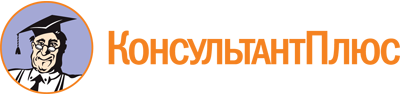 Приказ Минцифры России от 10.11.2021 N 1164
"Об утверждении Порядка и Формы представления сведений о базе расчета обязательных отчислений (неналоговых платежей) в резерв универсального обслуживания"
(Зарегистрировано в Минюсте России 25.03.2022 N 67901)Документ предоставлен КонсультантПлюс

www.consultant.ru

Дата сохранения: 15.01.2014
 КонсультантПлюс: примечание.Пп. "б" п. 2.1 вступает в силу с 01.03.2026.Форма расчетабазы обязательных отчислений (неналоговых платежей) в резерв универсального обслуживанияза ____________ квартал 20__ г.(наименование организации, Ф.И.О. (при наличии) индивидуального предпринимателя)за ___________ квартал 20__ г.Стр.02ПоказателиКод строкиЗначения показателей, руб.123Доход по обычным видам деятельности (сумма строк с 030 по 090)010От услуг присоединения030От услуг по пропуску трафика040От услуг связи, оказанных абонентам и иным пользователям (сумма строк с 051 по 067)050От услуг местной телефонной связи, за исключением услуг местной телефонной связи с использованием таксофонов и средств коллективного доступа051От услуг междугородной и международной телефонной связи052От услуг внутризоновой телефонной связи053От услуг местной телефонной связи с использованием таксофонов054От услуг местной телефонной связи с использованием средств коллективного доступа055От услуг телеграфной связи056От услуг связи персонального радиовызова057От услуг подвижной радиосвязи в сети связи общего пользования058От услуг подвижной радиотелефонной связи059От услуг подвижной спутниковой радиосвязи060От услуг связи по предоставлению каналов связи061От услуг связи по передаче данных, за исключением услуг связи по передаче данных для целей передачи голосовой информации062От услуг связи по передаче данных для целей передачи голосовой информации063От телематических услуг связи064От услуг связи для целей кабельного вещания065От услуг связи для целей эфирного вещания066От услуг связи для целей проводного радиовещания067Прочие доходы по обычным видам деятельности090Ставка отчислений в резерв универсального обслуживания (%)100Сумма исчисленных отчислений в резерв универсального обслуживания (строка 050 x строка 100)110Сумма отчислений к доплате (уменьшению) <*>120Сумма задолженности перед резервом универсального обслуживания <*>130Сумма отчислений, подлежащая уплате в резерв универсального обслуживания (строка 110 + строка 120 + строка 130) <*>140Сумма отчислений в резерв универсального обслуживания, указанная в ранее предоставленной форме <**>200Корректировка суммы отчислений в резерв универсального обслуживания (строка 200 - строка 110) <**>21020г.подпись гл. бухгалтера (иного уполномоченного лица)цифрами: день, месяц, годцифрами: день, месяц, годцифрами: день, месяц, годцифрами: день, месяц, годцифрами: день, месяц, годцифрами: день, месяц, годцифрами: день, месяц, годцифрами: день, месяц, годцифрами: день, месяц, годцифрами: день, месяц, годцифрами: день, месяц, год